ВУКО Т. ДОМАЗЕТОВИЋ, редовни члан АИНС од 2002. године, потпредседник АИНЦГ, редовни професор Машинског факултета у Подгорици, рођен је 23. марта 1938. године у Орлини код Никшића, од оца Томаша и мајке Јанице, рођене Муратовић. Ожењен је и има синове Сашу и Ратка и кћерку Јану. Живи у Подгорици. Основну школу је завршио у Милочанима, а Вишу реалну гимназију у Никшићу (1957.). Дипломирао је (1962.) на Машинском факултету Универзитета у Београду. Магистрирао је (1975.) и докторирао (1978.) на истом факултету. У Жељезари у Никшићу је радио у Механичкој радионици, Конструкционом бироу, Одржавању и Ваљаоницама. Био је Руководилац Машинске службе, пројектант у Техничком и Калибрационом бироу и Шеф калибрационог бироа (1965.-1968.). Био је на специјализацији (1965.) на Металуршком институту и Институту Машинског факултета Политехнике у Гљивицама, као и у ваљаоницама у Шљонску, Кракову и Варшави у Пољској. Члан је Организације Европских калибрера (1966.). Држао је наставу на Машинском одсијеку Техничке школе (1965.–1968.) и на Педагошкој академији (1967-1968) у Никшићу.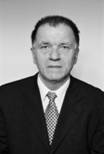 Код Рударско топионичарског басена Бор је радио (1968.–1975.) у Инвестиционој служби Топионица и рафинација бакра (1968.-1969.), Сектору за развој и организацију рудника, топионица и рафинација (1970.), Фабрици бакарне жице (1971.-1972.) и Институту за бакар Бор (1972.-1975.) као Старији самостални сарадник-истраживач, односно као Шеф машинске групе за решавање и унапређивање техничко производне проблематике рудника, топионице, рафинације и прераде бакра. У Bridgeport, САД, је специјализирао (1970.) поступак ''Dipforming'', патентно решење фирме General Electric Company за производњу бакарне жице. На Рударско геолошко металуршком факултету Београд-Бор Универзитета у Београду је биран у звање предавача (1969.) и доцента (1974.).На Машинском факултету Универзитета у Подгорици је реизабран у звање доцента (1976.), ванредног професора (1980.), редовног професора (1987.). Био је Шеф Катедре за производно машинство (1975.-1983.), Продекан за наставу (1978.–1980. и 1980.-1982.) и Декан Машинског факултета (1982.-1984. и 1984.-1986.). Био је Предсједник Сложене организације удрузеног рада (СОУР) Технички факултети (Електротехнички, Машински, Металуршки, Грађевински, Институт за математику и физику и Институт за техничка истраживања) (1986.-1990.). Био је Предсједник Наставно научног вијећа СОУР-а Техницки Факултети (1980.-1982.) и Извршни секретар Заједнице машинских факултета, виших и високих школа СФР Југославије (1982.-1984.). Био је Предсједник Заједнице научно истраживачких институција производног машинства СФРЈ Југославије (1982.-1984. и 1994.-1996.) и члан је Програмског одбора Производног машинства Југославије (1980.-2003.) и СИМ-ОП-ИС-а (1980.-1986.). Био је Делегат Скупстине СР Црне Горе у Одбору за праћење технолошког развоја СФР Југославије (1987.-1989.). Био је члан Извршног одбора (1978.-1980.), Наставно научног вијећа (1980.-1982.) и Сената (1994.-1998.) Универзитета Црне Горе. Био је Предсједник комисије за послије дипломске студије и докторате Машинског факултета у Подгорици (1980.-1999.).У Влади СР Југославије је био Предсједник Југословенског акредитационог тијела (1998.-2000.) и Савезни секретар Секретаријата за развој и науку СР Југославије (2000.-2003.). Био је Дописни члан Инжењерске академије Југославије (1999.) Заједница производног машинства Југославије му је (1994.) за допринос развоју производног машинства додијелила своје највеће признање Плакету и повељу Проф. др Павле Станковић, а Сенат Универзитета Црне Горе за научноистраживачки и наставно педагошки рад највеће признање Плакету Универзитета Црне Горе.Реализовао је преко: 90 објављених научно стручних радова, 20 изведених научно истразивачких пројеката, 10 остварених идејних решења и главних пројеката, 20 изведених идејних решења и главних машинских пројеката, 30 остварених машинских конструкција и реализованих стручних прилога; 20 уџбеника, превода стручних књига, инвестиционих програма и стручних рецензија, 20 стручних ревизија, 30 стручних надзора, 30 техничких пријема... Био је ментор и коментор више од 10 магистратура и доктората. Учествовао је у великом броју научних и стручних скупова и конференција, од чега на преко 50 са радом, преко 10 уводних реферата и реферата по позиву, а као предсједник преко 10 програмских и организационих одбора. Креирао је и као Шеф државне делегације потписао више од 30 билатералних уговора и протокола из области акредитације, науке и техничко технолошке сарадње између СР Југославије и других земаља.